Styremøte NIL Friidrettsgruppa                                                      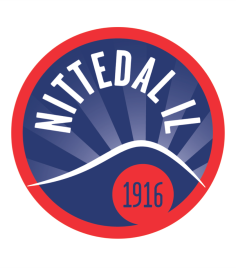 Innkalt til møtet: Ole Engebretsen, Hanne Tangen Nilsen, Terje Owrehagen, Petter Wessel, Kine Hjelkerud, Morten Hansen, Rannveig Øksne, Bjørn Dalhus, MeikeIkke tilstede: Møtedato:  10.01.2021Møtetidspunkt: 19.00-21.00Møtested: ArrangementshusetReferent: Hanne Tangen NilsenMøteleder: Hanne Tangen NilsenTids-pktSak19.30Styremøter 1. halvår 2022 Februar 7Mars (årlig møte) 7April  4Mai 2, 9Juni 6 (19.30)AKSJONSPUNKTER19.15-19.30Aktiviteter – status / fremoverSkolemesterskapet – gjenståendeLoddugnad – November - statusJulegrøtfest 1.12Innendørsstevner:Sjekker med Meike behov for å arrangere noe eget sett opp mot alle andre stevner.Forbedring av arrangementsgjennomføring.Coronaregistrering på vipps.Rannveig. Sette inn inntekt fra Skolemesterskapet. Har de hjemme. Avklart med Erik Wollan om Innbetalingskort.Kine sjekker med Frode om beløp fra skolene har kommet inn. Nittedal Kommune (2400,-).Endte på 40-45.000Vi må avlyse treff innendørs i Klubbhuset pga Covid-situasjonen. Flytte til januar. Avvente nye regler. Evt mars/apil som oppkjøring til våren Må evt ha det som del av treningstiden. Bjørn følger opp.Rannveig oppdaterer med erfaring fra de stevnene vi har vært igjennom. Notere seg det som er særskilt per stevne og det som er generisk.Nittedalslekene: Sekretariatet. Mye spørsmål, bør ha en til som kan svare (spesielt Nittedalslekene dag 1 frem til 14).En backup person til på El-tid. Keith, Trond, Bjørn. Kanskje Gro L kommer tilbake. Vi bør lære opp 2 til.Sender på sirkulasjon for kommentarer.Bjørn avstemmer med Petter ifht gjennomgang av manualen som Petter har skrevet og evt oppdateringsbehov. Begynt å lage manualer som er felles. Stevneleder, El-måling, oppsett baner, elektron.no, veileder for øvelsesleder, teknisk manual (offisielle regler). Holder på med finpuss, og må se teste ut. Deler med styret i etterkant.Petter&Bjørn, har sett på endringer i stevneoppsett for mere inntekter.19.30-19.45Drift og anleggStatus anlegget etter sommersesong; Alt er ryddet inn bortsett fra nettet som henger ute en stund til.Snøfreser til neste vinter - Beltegående Honda ca 60.000. Vi har fått støtte til gressklipper og tredemølle. Gressklipper er kjøpt inn, og utbetaling skal komme fra stiftelsen. Innkjøp tredemølleGrus til kulesektoren må skiftes ut. Grus kulesektor. Feiring bruk hadde ingen erfaring med dette men var villige til å komme å se på saken. Det bør byttes minimum 10-15 cm ned for at ikke det skal bli et problem altfor raskt igjen. Vi/de har en liten hjullaster som vil kunne forenkle jobben vesentlig.Vask av banen (banen/mose mur) Beising av arrangementshuset 2021.Pistoler og pistolskapEr vi godt nok inndekket hva gjelder forsikring?Prinsipp: Foreldre til 10-åringer forventes å stille på «driftsdugnader» hvert år. Forankrer prinsippet i virksomhetsplan fom 2022. Sak februarmøtet. Morten/Petter lager sjekkliste. Også for lager/arrhus.Morten/Meike/Petter. Lage oversikt over inn og ut – vår og høst. På banen og i Bjertneshallen.  Hanne sender høstens mail til Morten. Dugnadsbehov.Vi se ikke at det er behov for snøfreser pt. Ingen etterspørsel fra trenerne. Meike er ikke enig og mener det er behov. Må avklare det praktiske, hvem skal måke? Og strøs. Må ta en diskusjon i løpet av vinteren med Meike for å realitetsorientere behovet.Behovet er sterkt i mars/april. Egentlig er det behov også for å ta banen.Hanne. Oppfølging innkjøp av tredemølle. Hanne har avklart med Meike at vi må gjøre litt bedre reasearch. Kjøp inn vinteren 2022.Morten: Prosedyre tas med Kennet i løpet av vinteren.Morten tar kontakt med Ole. Grus til kulesektoren.  Sigmund mener det ikke er behov å skifte ut alt, men kun topplaget. Og heller gjøre det oftere. Ole sier; Feiring bruk hadde ingen erfaring med dette men var villige til å komme å se på saken. Det bør byttes minimum 10-15 cm ned for at ikke det skal bli et problem altfor raskt igjen. Vi har en liten hjullaster som vil kunne forenkle jobben vesentlig. Plan for vår 2022.Vinger Vaktmesterservice. Morten må ta kontakt med Ole om hva avtalen omfatter/er avtalt. Banen er vasket i høst. Til våren må det kjøres en aksjon over litt tid for å få bukt med begynnende mose og ugressproblemer i og rundt banen. Vinger vaktmesterservice er villige til å superwise dette prosjektet. Må inn i handlingsplan 2022. Kostnad?Restanse tas til våren. Inn i plan 2022.Morten monterer de innerst i rommet over høyttalerne. Morten og Ole avtaler hvor den kan stå.Ole må gå gjennom og legge til/korrigere på det som er av tekniske ting. Vi har brukt  IDK-priser så langt. Evt et overslag.Vi har jo el.tid - mange TV-skjermer, musikk og høytaleranlegget, printere, Pc-er, ladere av ulike slag,mange nettbrett og masse kabler. I kjelleren er det en trafo og så har vi serveren inne i det sikre rommet og  mange andre elektroniske dippedutterInnbo utenom elektronikkElektronikk«Innbo på banen»Ole og Hanne (får tilgang).19.45-20.30ØkonomiGjennomgang resultat og budsjett – foreløpig. OppfølgingBunnpris refusjon BAMA – Arr.ansvarlig el Økonomiasnvarlig – hvordan sikre at dette kommer inn og blir plassert på Friidrett?Skjema for arrangementsoppsummering? Bruke Lotteritilsynsmalene – sette budsjett og resultatAnleggsstøtte; vi får ingen støtte ser det ut til da Fotball har satt ned foten for at vi skal få vår 22% andel av støttet til «sentralidrettsanlegget». Vi må avklare hvordan vi håndterer dette. Ole dialog med NK. Hva er egentlig status her? Ikke gjort. Fakturere direkte fra Vinger eksempelvis. Snakke kort med Oddleif.Gode ideer til mulige inntektsstrømmer. Se på dette ifb med virksomhetsplan 2022.PremiejoggLøpedugnadStøttemedlemSkilt om vippsingDiskusjonstema; økonomiske rammebetingelser – sett opp mot status / hvor vi ender for 2021 og da tentativt for 2022 basert på det.Mesterskapsgruppe neste år, kan vi ha støtteordning?TrenerlønnJustering % på timelønn (indeksregulering 2018/19/20/21). Indeksregulering er vi enig om. Og gjøre det årlig – samtidig med hovedlaget.Trenere 14+. Økonomiske rammebetingelserStøtte Leie halltimer i Bærum (i fjor Tiril, ca 1000 kr måneden, nå Nora 720 kr – sesongkort jr)Rannveig/Kine. Etablere rutine etter hvert stevne. Sende inn mail til Frode. Kine sjekker og følger opp etter en stund (hver høst).Hanne lager skjema forenklet på mal fra LotteritilsynetStatus: Kultursjefen i kommunen har i utgangspunktet ingen penger til oss. De gjemmer seg bak momsproblematikk, men Ole mener det er vås som mye annet fra den kanten. De må erkjenne at de har en plikt i forhold til spillemiddelordningen å vedlikeholde anlegget. Vi må kjøre på politikerne for å komme noen vei her mener Ole.Ole - Premie-joggen. Ole lager forslag.Hanne - Løpedugnad – test deg selv. Lager forslag.Terje: Støttemedlem Friidrettsgruppe; 200,- eller mer om man ønsker.  Ikke gjort, gjør det nå. Vurdere kampanje. Informere på WEB. Registrer deg. Venter på å få det inn i Spoortz som støttemedlem. Informere i glasskapet. Facebook-kampanje. Terje sender ut oppfordring på facebook. Julekampanje.Rolf-Steinar: Nytt skilt – 3 stykker som er på vei inn på anlegget. Glemt.  Skal sjekke hva som er av ledige skilt. Evt om vi kjøper 1-2 meter.Vi holder anlegget i orden - støtt Friidrettsgruppa på VIPPS 73192.Takk for støtten!Bjørn innspill: Dugnad i fotballklubb. Der samlet de inn panteflasker for 25000 kr i forrige uke, og 15000 kr en dag i november i fjor. Det var ca 10 voksne + 10 barn som var med. Villastrøket på Haugenstua. En kveld delte de ut lapper i alle postkasser, 2 dager senere samlet de inn det som var satt ut + ringe på å få utlevert panteflasker. 2x 5 timer hver av de to gangene. Tips til dugnad.Hanne sjekker med kommunen om vi kan få refusjon på halltid i eksterne lokaler fortsatt.20.30-20.40Sportslig – orientering statusPolitiattest - Trenerstatus i Spoortz virker ikke å samsvare med det vi har av trenere. Polititattester må fornyes for alle om vi skal overholde 3 år mellom hver gangProsedyrer for Trenere og håndtering av vanskelige situasjoner/skader og annetINNSPILL FRA MEIKE+noen foreldreFlere småstevnerOppmenn for de yngre gruppeneRutine; legges inn i årshjulet. Tar sjekk 2 ganger per år. Er nå sendt ut til de som har utdatert eller manglerKine følger opp. Trenger liste til foreldre slik at de kan ringe foreldre ved behov. Hvordan administrere dette? Bruke Spond per gruppe. Bruke det som påmelding. Bruke Spond – registrere om du kommer eller ei. 7-9, 10-11 har tatt i bruk. Kommer til å bruke dette løpene. En voksen i hallen hver gang.Spond;Meld deg på til trening. For at vi skal ha oversikt over hvem som er på trening. (kan man kontakte enkeltpersoner?)For å informere andre at «jeg meldt meg på stevne X».Mulighet ifht evt oppmenn og samkjøring stevner mm. Som kan øke interessen..Bjørn kommer med forslag, Planlegge for 2022. Forslag. Småstevner på stadion for de minste 7-12. Karusell. Varme opp for å bli med på ekstern.Hanne tar en nærmere prat med Meike, Planlegge for 2022.Hanne; 3 talentstipend meldes inn. Årets utøver. Sølv og bronsemerke. 20.40-21.00Samarbeid andre klubberOppfølging med Ull-Kisa neste steg?Meike, Petter og Hanne følger opp Ull-Kisa.Kommentarer:21.0021.05Hovedlaget  – orienteringFra styremøte 8.12Budsjettforslag.Klubbhuset; beising på dugnad – tilfalle en gruppe som får penger for dette.Kommunen og lånefinansiering - ser ut til å gå i ordenMagnusKommet i gang, hvert rundt i gruppene i aktivitet og NIL-klubben.Invitere gruppene til møte på tvers for utvikling.Kenneth og jeg jobber med klubbhåndboka, og kommer etter hvert til å invitere flere grupper.Generell del og gruppedel.Politiattester; følges opp, er på vei til å bli bedre.Trenerattest; alle må ha, gradvis innføring.Forsikringer; fått tilbud. Sett på det og sammenlignet med IF grovt sett likt. 50.000 rimeligere. Ikke satt noen dato på detBudsjett og resultatØnsker innspill fra gruppeneResultat er uklart pt.Ser alt helhetlig hver måned og ikke ned på gruppe, det gjør det litt uoversiktlig.Sende inn forventning til Kristin.Årshjul31.3 årsmøte hovedlaget.AnleggInnkalt til Fremtidens areal. Egen gruppe, men hovedlaget og vi blir involverte.Mye å sette seg inn med hensyn på reguleringsplaner. Vanskelig å orientere seg.Budsjett neste år, 0 i investeringsmidler er forslaget.Idrettsrådet sin rolle vs oss med hensyn på påvirkning? Lobbying?Uavklart situasjon med NK med støtte, veldig vanskelig å orientere seg.MarkedJobber systematisk med sponsorer, mange småNoen forslag til neste år på aktiviteterEtablert kalender gratis som leveres ut, med input fra ossNy daglig leder vil ikke bruke mye tid her i første omgang, tar det utover vårenRegistreringsutfordring Spoortz, må jobbes medUtøvere, trenere/lagledere, «røkla som er andre roller i klubben»Morten;  sjekker ut universell utforming av inngang på banen. Endre slusene slik at de kommer inn i rullestol. Høre med NFIF, andre? Ikke fulgt opp.Bjørn/Petter: vurdere para-øvelser på programmet. Runar Steinsland. Skrive i innbydelsen at man kunne tilpasse øvelser dersom ønskelig. Melde på i vanlig klasse. Låne utstyr fra forbund. Må avtales i forkant.21.05Eventuelt